Authorization ID:  #AUTH_ID#                                                                             FS-2700-9e (09/2020) Contact ID:  #HOLDER_ID#                                                                                OMB No. 0596-0082 Use Code:  #USE_CODE# U. S. DEPARTMENT OF AGRICULTURE Forest Service NON-COST SHARE EASEMENT Act of October 13, 1964, (P.L. 88-657); 36 CFR 251.50, et seq THIS EASEMENT, dated this day of from the United States of America, acting by and through the Forest Service, Department of Agriculture, hereinafter called Grantor, to #HOLDER_NAME#, a of the State of #HOLDER_STATE_NAME# hereinafter called Grantee. WITNESSETH: WHEREAS, Grantee has applied for a grant of an easement under the Act of October 13, 1964 (78 Stat. 1089, 16 U.S.C. 532-538), for a road over certain lands owned by the United States in the County of State of , and administered by the Forest Service, Department of Agriculture. NOW THEREFORE, Grantor, for and in consideration of the grant of reciprocal easements received by Grantor, does hereby grant to Grantee, its successors and assigns, and to successors in interest to any lands now owned or hereafter acquired by Grantee (hereinafter collectively referred to as Grantee), subject to existing easements and valid rights, a perpetual easement for a road along and across a strip of land, hereinafter defined as the premises, (over and across the following described lands in the County of , State of :) (over and across the lands in the County of State of , #TOWNSHIP_SECT_RANGE# #FIRST_DIVISION# #FIRST_DIV_NAME_NUMBER#, #SECOND_DIVISION# #SECOND_DIV_NAME_NUMBER#, #THIRD_DIVISION# #THIRD_DIV_NAME_NUMBER# as described on exhibit A attached hereto). 1/The word "premises" when used herein means said strip of land whether or not there is an existing road located thereon.  Except where it is defined more specifically, the word "road" shall mean roads now existing or hereafter constructed on the premises or any segment of such roads. USER NOTE: SELECT THE APPROPRIATE LOCATION DESCRIPTION. Selection item 1.  The location of said premises is shown (approximately) on exhibit attached hereto.) 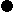 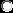 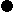 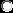 Selection item 2.  Said premises are described more specifically by a centerline description contained in exhibit attached hereto. Said premises shall be on each side of the centerline with such additional width as required for accommodation and protection of cuts and fills.  If the road is located substantially as described herein, the centerline of said road as constructed is hereby deemed accepted by Grantor and Grantee as the true centerline of the premises granted.  If any subsequent survey of the road shows that any portion of the road, although located substantially as described, crosses lands of the Grantor not described herein, the easement shall be amended to include the additional lands traversed; if any land described herein is not traversed by the road as constructed, the easement traversing the same shall be terminated in the manner hereinafter provided. This grant is made subject to the following terms, provisions, and conditions applicable to Grantee, its permittees, contractors, assignees, and successors in interest: Grantee shall comply with all applicable State and Federal laws, Executive orders, and Federal rules and regulations, except that no present or future administrative rule or regulation shall reduce the rights herein expressly granted. Grantee shall have the right to cut timber upon the premises to the extent necessary for constructing, reconstructing, and maintaining the road.  Timber so cut shall, unless otherwise agreed to, be cut into logs of lengths specified by the timber owner and decked along the road for disposal by the owner of such timber. Grantee shall have the right to use the road on the premises without cost for all purposes deemed necessary or desirable by Grantee in connection with the protection, administration, management, and utilization of Grantee's lands or resources, now or hereafter owned or controlled.  Grantee alone may extend such rights and privileges for use of the premises to others. The Grantee shall maintain the right-of-way clearing by means of chemicals only after specific written approval has been given by the Forest Supervisor.  Application for such approval must be in writing and specify the time, method, chemicals, and the exact portion of the right-of-way to be chemically treated. The rights herein conveyed do not include the right to use the road for access to developments used for short or long-term residential purposes, unless and until traffic control regulations, rules, and other provisions to accommodate such use of the road are agreed upon by the Grantor and Grantee. The foregoing notwithstanding, this easement is granted subject to the following reservations by Grantor, for itself, its permittees, contractors, and assignees: The right to use the roads without cost for all purposes deemed necessary or desirable by Grantor in connection with the protection and administration of Grantor's lands or resources, now or hereafter owned or controlled, Provided:  That such right of use shall not include use of the road by the public or use for heavy hauling except to remove timber cut on the premises in construction or maintenance of the road. The right to cross and recross the premises and road at any place by any reasonable means and for any purpose in such manner as will not interfere unreasonably with use of the road. The right to all timber now or hereafter growing on the premises, subject to Grantee's right to cut such timber as hereinbefore provided. #INSERT TERM HERE# USER NOTE:  IF APPLICABLE INCLUDE THE FOLLOWING. Selection item 1:  If applicable select the paragraph below.  Provided that as long as the Road Right-of-Way Construction and Use Agreement dated remains in full force and effect, the terms and conditions thereof shall govern all aspects of use of the premises, including, but not limited to (construction), reconstruction, and maintenance of the road.  Selection item 2:  Select this item to remove selection 1 and have nothing appear in the document. The Chief, Forest Service, may terminate this easement, or any segment thereof, (1) by consent of the Grantee, (2) by condemnation, or (3) after a five (5) year period of nonuse, by a determination to cancel after notification and opportunity for hearing as prescribed by law; Provided:  That the easement, or segment thereof, shall not be terminated for nonuse as long as the road, or segment thereof, is being preserved for prospective future use. IN WITNESS WHEREOF, the Grantor, by its , Forest Service, has executed this easement pursuant to the delegation of authority to the Chief, Forest Service, 7 CFR 2.60, and the delegation of authority by the Chief, Forest Service, dated August 22, 1984 (49 F.R. 34283), on the day and year first above written. By:                                             ServiceDepartment of Agriculture(APPROPRIATE ACKNOWLEDGMENT) 1/  Omit the word(s) in parentheses if not applicable. According to the Paperwork Reduction Act of 1995, an agency may not conduct or sponsor, and a person is not required to respond, to a collection of information unless it displays a valid OMB control number.  The valid OMB control number for this information collection is 0596-0082.  Response to this collection of information is mandatory. The authority to collect the information is the Organic Administration Act, 
16 U.S.C. 551.  The time required to complete this information collection is estimated to average 1 hour per response, including the time for reviewing instructions, searching existing data sources, gathering and maintaining the data needed, and completing and reviewing the collection of information.In accordance with Federal civil rights law and U.S. Department of Agriculture (USDA) civil rights regulations and policies, the USDA, its Agencies, offices, and employees, and institutions participating in or administering USDA programs are prohibited from discriminating based on race, color, national origin, religion, sex, gender identity (including gender expression), sexual orientation, disability, age, marital status, family/parental status, income derived from a public assistance program, political beliefs, or reprisal or retaliation for prior civil rights activity, in any program or activity conducted or funded by USDA (not all bases apply to all programs).  Remedies and complaint filing deadlines vary by program or incident.Persons with disabilities who require alternative means of communication for program information (e.g., Braille, large print, audiotape, American Sign Language, etc.) should contact the responsible agency or USDA’s TARGET Center at (202) 720-2600 (voice and TYY) or contact USDA through the Federal Relay Service at (800) 877-8339.  Additionally, program information may be made available in languages other than English.To file a program discrimination complaint, complete the USDA Program Discrimination Complaint Form, AD-3027, found online at How to File a Program Discrimination Complaint and at any USDA office or write a letter addressed to USDA and provide in the letter all of the information requested in the form.  To request a copy of the complaint form, call (866) 632-9992.  Submit your completed form or letter to USDA by:  
(1) mail: U.S. Department of Agriculture, Office of the Assistant Secretary for Civil Rights, 1400 Independence Avenue, SW, Washington, D.C. 20250-9410; (2) fax: (202) 690-7442; or (3) email: program.intake@usda.gov.  USDA is an equal opportunity provider, employer, and lender.The Privacy Act of 1974 (5 U.S.C. 552a) and the Freedom of Information Act (5 U.S.C. 552) govern the confidentiality to be provided for information received by the Forest Service. 